Publicado en Madrid el 21/06/2022 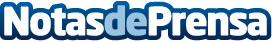 En la limpieza de final de obra es fundamental usar los productos adecuados, según Limpieza PulidoTras una obra de largo período, la mayoría de las personas tienen ganas de relajarse y estrenar su nueva vivienda y lo normal es que la compañía constructora entregue la vivienda limpia. No obstante, no siempre se entregan las viviendas totalmente limpias, por lo que, es fundamental realizar una limpieza en profundidad antes de instalarse en la nueva viviendaDatos de contacto:Limpieza Pulido643 93 95 49Nota de prensa publicada en: https://www.notasdeprensa.es/en-la-limpieza-de-final-de-obra-es-fundamental Categorias: Bricolaje Madrid Construcción y Materiales http://www.notasdeprensa.es